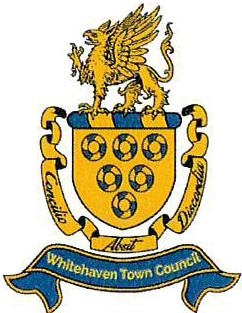 PUBLIC NOTICEWhitehaven Town CouncilNOTICE IS HEREBY GIVEN that there will be a Full Council Meeting of The WHITEHAVEN TOWN COUNCIL at THE BEACON  PORTAL,  THE  BEACON,  WEST  STRAND,WHITEHAVEN on THURSDAY 24th November 2022 at 6:00pmMembers of the public and press are welcome to attend.Hard copies of the agenda can be sent out on request. It is also available to view on the Council's website at: www.whitehaventowncouncil.co.ukMarlene JewellClerk and Responsible Financial Officer to Whitehaven Town Council Telephone number 01946 67366